Employee Letter for Premium Processing FeeTo Whom it May Concern:I, [employee],  the beneficiary of an H-1B petition take responsibility for paying the Premium Processing Fee. I am requesting this service because [insert reason here, such as need for personal travel or renewal of US driver’s license], which is for my sole benefit and a non-work related reason.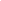 Signature of Employee			                    Date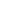 